ANMELDEFORMULAR FIRMVORBEITUNG 2021Bitte zur Anmeldung den Taufschein, die Einverständnis der Eltern (siehe Rückseite) und € 85 Unkostenbeitrag mitbringen.FirmkandidatIn (Jugendliche):Geschlecht*: □ weiblich / □ männlich:Familienname: _______________________________	Vorname : ____________________________Adresse: 	___________________________________________________________________________Handynummer: _______________________________ 	Whatsapp*: □ Ja / □ NeinE-Mail: ____________________________________________________________________________Geboren am: ________________________________________________________________________Schule und Klasse: ___________________________________________________________________Wichtige Hinweise (z.B. Vegetarisch, Allergien, usw.): ________________________________________Mutter:Vor- und Nachname: __________________________________________________________________Handynummer: _______________________________E-Mail Mutter: _______________________________________________________________________Adresse (falls abweichend): ____________________________________________________________Erziehungsberechtigt*: □ J / □ NVater:Vor- und Nachname: __________________________________________________________________Handynummer: _______________________________E-Mail Vater: ________________________________________________________________________Adresse (falls abweichend): ____________________________________________________________Erziehungsberechtigt*: □ J / □ NHauptbezugsperson*: □ Vater / □ MutterDie Firmvorbereitung ist eine spannende Herausforderung, die regelmäßige Treffen (ungefähr 5 Monate lang – u.a. 2 Wochenenden, Gottesdienste, Gruppenstunden und ein Sozialprojekt, siehe für Details das Programm) verlangt. Die Teilnehmer verpflichten sich zur vollen Anwesenheit und Teilnahme von Anfang bis Ende um dies zu einer gemeinsamen Erfahrung und Erfolg für alle zu machen.
Bitte unterschreibe, dass du über das Programm informiert bist, dir deines Einsatzes bewusst bist und zustimmst diesen Anforderungen nachzukommen.Datum: ______________      Unterschrift Jugendliche: ___________________________________* bitte, ankreuzen	(bitte wenden)
ELTERNTEILEINVERSTÄNDNISERKLÄRUNG FIRMVORBEREITUNGIch, als Elternteil oder Erziehungsberechtigte,
bin einverstanden, dass mein Kind an der Firmvorbereitung der Pfarre St. Martin von Februar 2021 bis Juni 2021 teilnimmt. Ich unterstütze meine Tochter / meinen Sohn bei dieser Entscheidung und ihrem/seinem Engagement. Ich verstehe, dass eine volle Teilnahme an der Vorbereitung (über 6 Monate – u.a. 2 Wochenenden, Gottesdiensten, Gruppenstunden und ein Sozialprojekt, siehe für Details das Programm) erwartet wird.
Für Unfälle und Schäden, die durch das Verschulden meines meiner Tochter / meines Sohnes entstanden sind, trage ich Verantwortung und Haftung. Ich nehme zur Kenntnis, dass die Firmleitung für Krankheit, Unfall und Sachbeschädigung, die durch eigenmächtiges Handeln meiner Tochter / meines Sohnes oder durch höhere Gewalt entstanden sind, keine Haftung übernimmt.
Falls, entgegen der Aufforderung des Leiterteams, doch elektronische Geräte oder andere Wertgegenstände an den 2 Wochenenden mitgenommen werden, kann für deren Verlust oder Beschädigung keine Haftung übernommen werden.
Das zweite Wochenende ist eine Outdoor-Veranstaltung. Dazu wird es noch zeitgerecht eine Packliste geben, die befolgt werden soll. Es ist mir bewusst, dass – trotz bestmöglicher Obsorge – nicht alle Risiken ausgeschlossen werden können.Name: __________________________________________________________________________Datum: ______________________________ 	Unterschrift: _________________________________EINVERSTÄNDNISERKLÄRUNG FOTOS USW.Ich stimme ausdrücklich zu, dass mein Sohn/meine Tochter  während der Firmvorbereitung fotografiert werden darf.Diese und selbst mitgebrachte Fotos dürfen veröffentlicht werden: im Pfarrblatt, im Schaukasten, in Räumlichkeiten, auf der Internetseite der Pfarre und auf die Seiten der Pfarre auf Facebook und Instagram.Ich stimme zu, dass bei der Veröffentlichung von Bildern und von Berichten aus dem Pfarrleben der Name meines Sohnes/meiner Tochter erwähnt werden darf.Ich kann diese Zustimmung jederzeit ohne Angabe von Gründen, widerrufen, wobei für die Durchführung des Widerrufs die Schriftform angeraten wird.Datum: ______________________________ 	Unterschrift: _________________________________EINVERSTÄNDNISERKLÄRUNG WHATSAPP USW.Ich, als Elternteil oder Erziehungsberechtigte, willige ein, dass Pfarre St. Martin meine personenbezogenen Daten (z.B. Name, Telefonnummer, E-Mail-Adresse, Anschrift, Kundennummer) zur Kommunikation bezüglich der Firmvorbereitung, unter Nutzung des Instant-Messaging-Dienstes „WhatsApp“ der WhatsApp Ireland Limited, 4 Grand Canal Square, Grand Canal Harbour, Dublin 2, Irland, verarbeitet.Mir ist bewusst, dass WhatsApp, Inc. personenbezogene Daten (insbesondere Metadaten der Kommunikation) erhält, die auch auf Servern in Staaten außerhalb der EU (z.B. USA) verarbeitet werden. Diese Daten gibt WhatsApp an andere Unternehmen innerhalb und außerhalb der Facebook-Unternehmensgruppe weiter. Weitere Informationen enthält die Datenschutzrichtlinie von WhatsApp (https://www.whatsapp.com/legal/#privacy-policy). [Name des Betriebs] hat weder genaue Kenntnis noch Einfluss auf die Datenverarbeitung durch die WhatsApp, Inc. WhatsApp ist unter dem Privacy-Shield-Abkommen (https://www.privacyshield.gov/participant?id=a2zt0000000TSnwAAG&status=Active) zertifiziert und bietet hierdurch eine Garantie, das europäische Datenschutzrecht einzuhalten.Ich kann diese Zustimmung jederzeit ohne Angabe von Gründen, widerrufen, wobei für die Durchführung des Widerrufs die Schriftform angeraten wird.Datum: ______________________________ 	Unterschrift: _________________________________PFARRE KLOSTERNEUBURG - ST. MARTINMARTINSTRASSE 38
3400 KLOSTERNEUBURG
TEL 02243 32568
E-Mail: pastoralassistent @pfarre-stmartin.at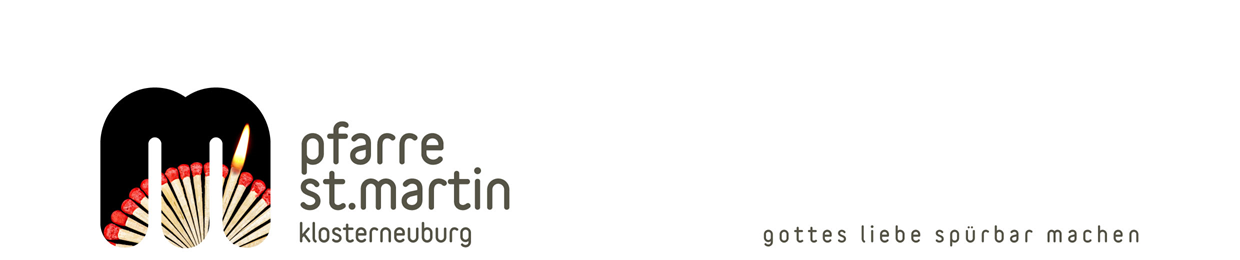 